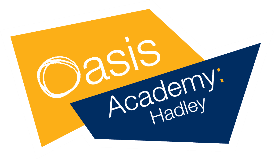 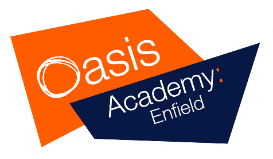 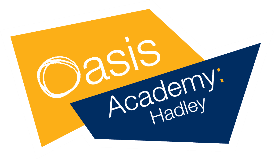 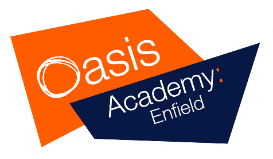 Oasis Sixth Form Sixth Form Application 2020/21The offer of a place in Oasis Sixth Form is dependent on meeting the minimum grade requirements indicated above, including those for specific subjects.Please tick as AppropriatePlease tick as AppropriateCurrent Oasis Academy Enfield or Oasis Academy Hadley students please provide the following details:Current Oasis Academy Enfield or Oasis Academy Hadley students please provide the following details:I am a current student at Oasis Academy Enfield   Current Oasis Academy Enfield or Oasis Academy Hadley students please provide the following details:Current Oasis Academy Enfield or Oasis Academy Hadley students please provide the following details:I am a current student at Oasis Academy Hadley   Learning Group / FamilyI am an external applicant from a school other than Oasis Academy Enfield or Oasis Academy Hadley     Learning Group / FamilySECTION 1 Personal Details (All Applicants)Full Name:Date of Birth:Address:Address: Post Code:Mobile:Home No:Email:SECTION 2 Previous School College (External Applicants Only)Previous School/College:Address:AddressAddress:Post Code:Name of Referee from previous school/college:Referee Position:SECTION 3 Course Choices Please indicate below which courses you wish to study by your choices 1 – 4, where 1 is your highest choice. Please check specific minimum academic course requirements.A level CoursesArtFinancial StudiesPoliticsBiologyFurther  MathematicsPsychologyChemistryGeographySociologyEconomicsHistorySpanishEnglish LiteratureMathematics TurkishFrenchMedia StudiesExtended ProjectFilm StudiesPhysicsQualificationLevel Three Applied Courses (BTEC)Applied Science (Single Award)Health and Social Care (Double Award)Applied Science (Double Award)IT (Single Award)Business (Single Award)Performing Arts (Single Award)Business (Double Award)Sport (Single Award)Criminology (Single Award)Sport (Double Award)Dance (Single Award)Sport (Triple Award)Health and Social Care (Single Award)Level TwoFoundation CourseComprising of 5 GCSE level course and work experience leading to apprenticeships or further study. This course is ideal for students who do not yet have level 4 or above in English and Maths Foundation Course- Comprising of 5 GCSE level coursesSECTION 4 SignatureStudent Signature:Date:Parent Signature:Date: